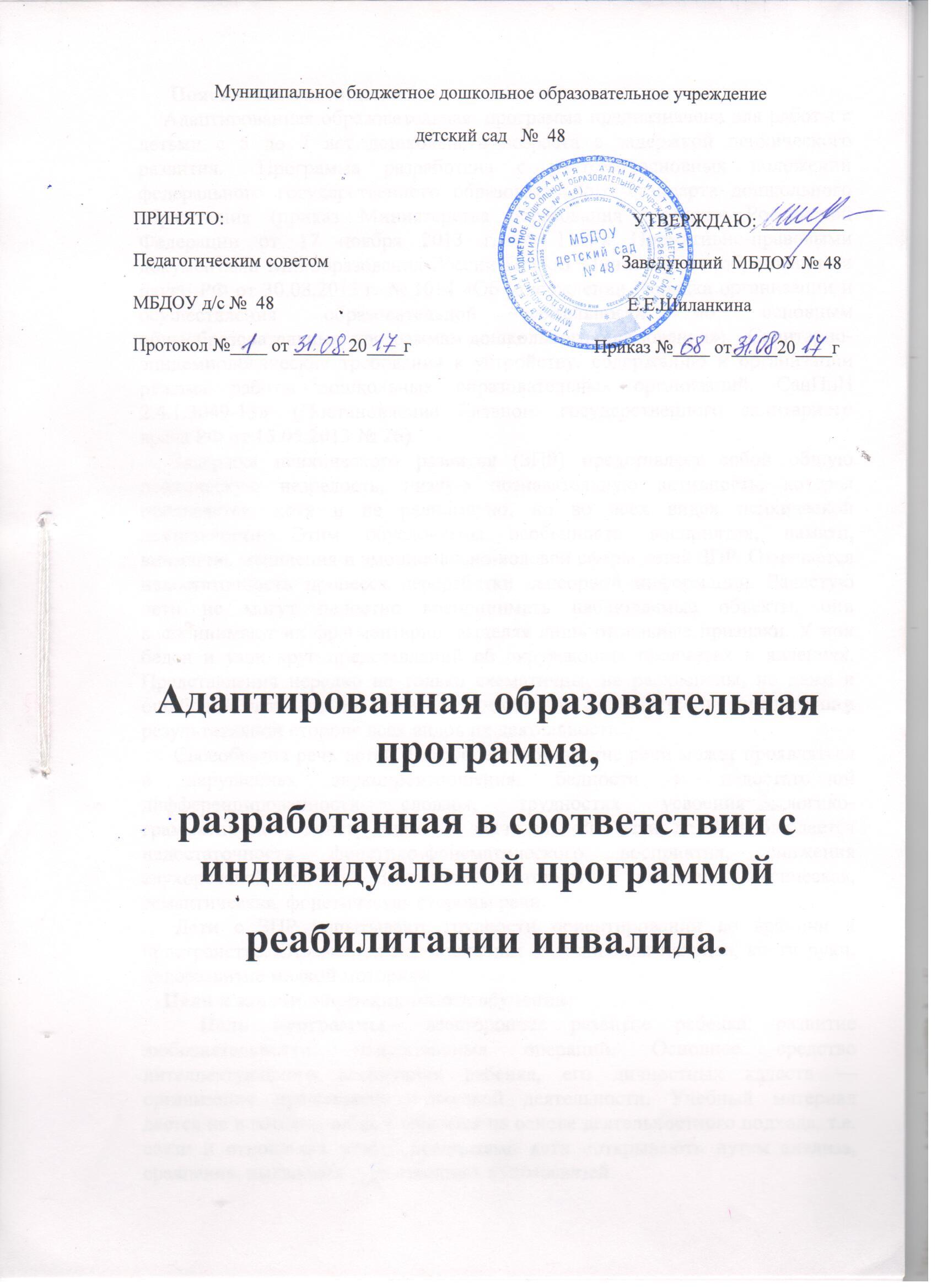 Пояснительная записка    Адаптированная образовательная  программа предназначена для работы с детьми с 5 до 7 лет дошкольного возраста с задержкой психического развития.   Программа разработана с учетом основных положений федерального государственного образовательного стандарта дошкольного образования (приказ Министерства образования и науки Российской Федерации от 17 ноября 2013 г. № 1155). Нормативно-правовыми документами Минобразования России Приказ Министерства образования и науки РФ от 30.08.2013 г. № 1014 «Об утверждении Порядка организации и осуществления образовательной деятельности по основным общеобразовательным программам дошкольного образования»;  «Санитарно-эпидемиологические требования к устройству, содержанию и организации режима работы дошкольных образовательных организаций. СанПиН 2.4.1.3049-13»  (Постановление Главного государственного санитарного врача РФ от 15.05.2013 № 26).Задержка психического развития (ЗПР) представляет собой общую психическую незрелость, низкую познавательную активность, которая проявляется, хотя и не равномерно, но во всех видах психической деятельности. Этим обусловлены особенности восприятия, памяти, внимания, мышления и эмоционально-волевой сферы детей ЗПР. Отмечается недостаточность процесса переработки сенсорной информации. Зачастую дети не могут целостно воспринимать наблюдаемые объекты, они воспринимают их фрагментарно, выделяя лишь отдельные признаки. У них беден и узок круг представлений об окружающих предметах и явлениях. Представления нередко не только схематичны, не расчленены, но даже и ошибочны, что самым отрицательным образом сказывается на содержании и результативной стороне всех видов их деятельности.Своеобразна речь детей. Негрубое недоразвитие речи может проявляться в нарушениях звукопроизношения, бедности и недостаточной дифференцированности словаря, трудностях усвоения логико-грамматических конструкций. У значительной части детей наблюдается недостаточность фонетико-фонематического восприятия, снижения слухоречевой памяти. Значительно отстают в развитии лексическая, семантическая, фонетическая стороны речи.Дети с ЗПР испытывают трудности ориентировании во времени и пространстве. Отмечается недостаточная координация пальцев, кисти руки, недоразвитие мелкой моторики.    Цели и задачи  коррекционного обучения.    Цель программы – всестороннее развитие ребенка: развитие любознательности, мыслительных операций. Основное средство интеллектуального воспитания ребенка, его личностных качеств — организация предметно-практической деятельности. Учебный материал дается не в готовом виде, а вводится на основе деятельностного подхода, т.е. связи и отношения между предметами дети «открывают» путем анализа, сравнения, выявления существенных взаимосвязей.       Эти цели реализуются в процессе разнообразных видов детской деятельности: игровой, коммуникативной, трудовой, познавательно-исследовательской, продуктивной (изобразительная, конструктивная и др.), музыкальной, чтения.Программа обеспечивает разностороннее развитие детей в возрасте от 5 до 7 лет с учётом их возрастных и индивидуальных особенностей по направлениям – познавательному, речевому, художественно-эстетическому.Региональный компонент ФГОС реализуется при изучении следующих лексических тем: «Игрушки», «Ранняя осень», «Кызыл-родной город», «Наш дом», «Детский сад», «Перелетные, зимующие птицы», «Дикие и домашние животные», «Зимние забавы», «Семья».      Задачи программы:- сенсорное развитие, соответствующее возрасту: освоение эталонов-образцов цвета, формы, величины, эталонов звуков; накопление обобщенных представлений о свойствах предметов (цвет, форма, величина), материалов;-  освоение предметно-практической деятельности, способствующей выявлению разнообразных свойств в предметах, а также пониманию отношений между предметами (временных, пространственных, количественных);- освоение продуктивных видов деятельности (конструирование, лепка, аппликация, работа с природным материалом), способствующих сенсорному, умственному, речевому развитию ребенка;- накопление языковых представлений, развитие фонетико-фонематических процессов, подготовка к обучению грамоте;- уточнение, обогащение и систематизация словаря на основе ознакомления с предметами и явлениями окружающего мира;-  формирование диалогической и монологической форм речи, развитие навыков общения;- развитие элементарных математических представлений и понятий, соответствующих возрасту;- формирование соответствующих возрасту навыков игровой деятельности (освоение игры по правилам, сюжетно-ролевой игры), а также элементов учебной деятельности.      Единство указанных направлений позволит обеспечить эффективность коррекционно-развивающего воспитания и подготовки к школе детей с ЗПР.       Принципы коррекционного обучения.1. Принцип системности опирается на представление о психическом развитии как о сложной функциональной системе, структурной компоненты, которой находятся в тесном взаимодействии. Системность и комплексность коррекционной работы реализуются в учебном процессе благодаря системе повторения усвоенных навыков, опоры на уже имеющиеся знания и умения, что обеспечивает поступательное психическое развитие.2. Принцип развития предполагает выделение в процессе коррекционной работы тех задач, которые находятся в зоне ближайшего развития ребенка.3. Принцип комплексности предполагает, что устранение психических нарушений должно носить медико-психолого-педагогический характер, т.е. опираться на взаимосвязь всех специалистов ДОУ. Программа предусматривает полное взаимодействие и преемственность действий всех специалистов детского учреждения и родителей дошкольников.Совместная работа учителя-дефектолога и воспитателя является залогом успеха коррекционной работы. Комплексный подход обеспечивает более высокие темпы динамики общего и психического развития детей. Воспитатель закрепляет сформированные умения, создает условия для активизации познавательных навыков.4. Принцип доступности предполагает построение обучения дошкольников на уровне их реальных познавательных возможностей. Конкретность и доступность обеспечиваются подбором коррекционно-развивающих пособий в соответствии с санитарно-гигиеническими и возрастными нормами.5. Принцип последовательности и концентричности усвоения знаний предполагает такой подбор материала, когда между составными частями его существует логическая связь, последующие задания опираются на предыдущие.        Такое построение программного содержания позволяет обеспечить высокое качество образования. Концентрированное изучения материала служит также средством установления более тесных связей между специалистами ДОУ. В результате использования единой темы на занятиях учителя-дефектолога, воспитателя, музыкального руководителя дети прочно усваивают материал и активно пользуются им в дальнейшем. Коррекционная работа должна строиться так, чтобы способствовать развитию высших психических функций: внимания, памяти, восприятия, мышления.    Планируемый результат освоения программы.    Целевые ориентиры - социально-нормативные возрастные характеристики возможных достижений ребенка на этапе завершения уровня дошкольного образования.Целевые ориентиры ДО определяются независимо от форм реализации Программы.- самостоятельность в разных видах деятельности.- ребенок приучен к опрятности, владеет простейшими навыками поведения во время еды, умывания;- владеет соответствующими возрасту основными движениями, сформирована потребность в двигательной активности, проявляет положительные эмоции при физической активности, в самостоятельной двигательной деятельности;- ребенок отвечает на разнообразные вопросы, касающиеся ближайшего окружения, использует все части речи, простые предложения с однородными членами;- ребенок называет знакомые предметы, объясняет их значение, выделяет и называет цвет, форму, материал, знает и называет некоторые растения, животных и их детенышей, проявляет бережное отношение к природе;- у ребенка сформированы умения и навыки, необходимые для осуществления различных видов детской деятельности;- проявляет любознательность, стремится самостоятельно выполнять элементарные поручения (убрать игрушки, разложить материалы к занятиям), умеет занимать себя игрой, самостоятельной художественной деятельностью;- имеет первичные представления о себе: знает свое имя, возраст, пол, называет членов своей семьи, их имена;- проявляет интерес к различным видам игр, к совместным играм, любит слушать новые сказки, рассказы, стихи, может прочитать наизусть небольшое стихотворение при помощи взрослого.Содержательный раздел.Содержание коррекционно-развивающей работы по освоению детьми образовательных областей «Познавательное развитие», «Речевое развитие», «Художественно-эстетическое развитие» раскрывается в данной рабочей программе. Освоение образовательных областей «Физическое развитие», «Социально-коммуникативное развитие» осуществляется по основной общеобразовательной программе дошкольного образования и ориентировано на разностороннее развитие дошкольников с учетом их возрастных и индивидуальных особенностей.  Сложность психологической структуры задержки психического развития в дошкольном возрасте обусловливает широту спектра задач коррекционной работы с детьми. Успешность усвоения Программы зависит от того, насколько эффективным окажется коррекционно-развивающее воздействие.При организации работы по Программе основное внимание должно уделяться не образовательным задачам - прежде всего, следует сформировать психологические механизмы для усвоения знаний, психологический базис для развития мышления и речи, создать условия для формирования возрастных новообразований в психике.На всех этапах работы с ребенком учитель-дефектолог должен видеть перспективу развития, выстроить психолого-педагогический прогноз, разработать траекторию развития каждого ребенка. Педагог должен уметь отобрать и совместить образовательные, коррекционные и развивающие задачи.Эффективность системы коррекционно-педагогического воздействия во многом зависит от четкой организации жизни и деятельности детей в период их пребывания в детском саду. Следует помнить о значительной нервно-психической нагрузке, которую желательно равномерно распределить в течение дня. Необходима преемственность в работе всех педагогов, работающих с детьми.Ведущим специалистом, осуществляющим коррекционную работу, является учитель-логопед, имеющий высшее логопедическое образование. Помимо этого, в каждой группе работают два воспитателя, имеющие среднее или высшее педагогическое образование и получившие специальную подготовку на курсах повышения квалификации.   Расчет нагрузки осуществляется согласно Письму Министерства образования РФ от 04.02.92 г. № 22-ШТ.Режим дня и сетка непосредственно образовательной деятельности учителя- логопеда и воспитателя строятся с учетом возрастных, типологических и индивидуальных особенностей детей группы, а также решаемых задач коррекционно-развивающего обучения. Учитель-логопед проводит с детьми организованную образовательную деятельность: по сенсорному развитию (зрительное восприятие, слуховые функции);- развитию высших психических функций (мышления, внимания, памяти);-развитию познавательно-исследовательской и продуктивной (конструктивной) деятельности;- формированию элементарных математических представлений;- формированию целостной картины мира, расширению кругозора;- формированию навыков свободного общения со взрослыми и детьми;- практическому овладению нормами речи.Воспитатель и учитель-логопед с 9.00 до 10.00 проводят организованную образовательную деятельность по областям «Познавательное развитие» и «Речевое развитие» параллельно.Образовательные области «Физическое развитие», «Социально-коммуникативное развитие», «Художественно-эстетическое развитие» реализуются воспитателем или другими специалистами (инструктором по физической культуре, музыкальным руководителем) со всей группой.С 10.00 до 12.00 логопед проводит индивидуальную работу с детьми с ЗПР Воспитатель в вечерний отрезок времени осуществляет индивидуальную работу по заданиям   учителя-логопеда: работает над развитием внимания, памяти, восприятия, мышления, фонематического слуха, а также закрепляет умения и навыки детей, связанные с усвоением Программы.     Необходимо помнить о том, какая нагрузка приходится на нервную систему детей. Режим дня должен выверяться и очень точно соблюдаться. Следует принять меры по предупреждению у детей гиподинамии, должны использоваться различные формы деятельности.Образовательная область«Социально-коммуникативное развитие»Основная цель — овладение навыками коммуникации и обеспечение оптимального  вхождения  детей  с  ЗПР  в  общественную  жизнь.Задачи социально-коммуникативного развития:• формирование навыков самообслуживания;• формирование  умения  сотрудничать  с  взрослыми  и  сверстниками;адекватно воспринимать окружающие предметы и явления, положительноотноситься к ним;• формирование  предпосылок  и  основ  экологического  мироощущения, нравственного отношения к позитивным национальным традициям и общечеловеческим ценностям;• формирование  умений  использовать  вербальные  средства  общения в условиях их адекватного сочетания с невербальными средствами в контексте различных видов детской деятельности и в свободном общении.При реализации задач данной образовательной области у детей с ЗПР формируются представления о многообразии окружающего мира, отношений к воспринимаемым социальным явлениям, правилам, общепринятым нормам. Работа по освоению первоначальных представлений социального характера и развитию коммуникативных навыков, направленных на включение дошкольников с ограниченными возможностями здоровья в систему социальных отношений, осуществляется по нескольким направлениям:• в  повседневной  жизни  путем  привлечения  внимания  детей  друг  к другу, оказания взаимопомощи, участия в коллективных мероприятиях;• в процессе специальных игр и упражнений, направленных на развитие представлений о себе, окружающих взрослых и сверстниках;• в процессе обучения сюжетно-ролевым и театрализованным играм, играм-драматизациям,  где  воссоздаются  социальные  отношения  между участниками, позволяющие осознанно приобщаться к элементарным общепринятым нормам и правилам взаимоотношений;• в  процессе  хозяйственно-бытового  труда  и  в  различных  видах  деятельности.Работа по формированию социально-коммуникативных умений должна быть повседневной и органично включаться во все виды деятельности: быт, игру, обучение.В работе по формированию социальных умений у детей с ОВЗ важно создать условия, необходимые для защиты, сохранения и укрепления здоровья каждого ребенка, формирования культурно-гигиенических навыков, потребности вести здоровый образ жизни; развивать представления о своем здоровье и о средствах его укрепления.Примерное содержание работы по развитию культурно-гигиенических умений:• прием  пищи:  обучение  пользованию  ложкой,  вилкой,  чашкой,  салфеткой (с учетом индивидуальных возможностей); соблюдать опрятность при приеме пищи, выражать благодарность после приема пищи (знаком, движением, речью);• гигиенические навыки: обучение умению выполнять утренние и вечерние  гигиенические  процедуры  (туалет,  мытье  рук,  мытье  ног  и  т. д.); пользоваться туалетными принадлежностями (бумага, жидкое и твердое мыло, паста, салфетка, губка, полотенце, расческа, щетка, зеркало), носовым платком; соблюдать правила хранения туалетных принадлежностей; выражать благодарность за оказываемые виды помощи;• одежда и внешний вид: обучение умению различать разные виды одежды по их функциональному использованию; соблюдать порядок последовательности одевания и раздевания; хранить в соответствующих местах разные предметы одежды; правильно обращаться с пуговицами, молнией, шнурками и  др.;  выбирать  одежду  по  погоде,  по  сезону;  контролировать  опрятность своего внешнего вида с помощью зеркала, инструкций воспитателя.Для реализации задач необходимо правильно организовать режим дня в детском саду и дома, чередовать различные виды деятельности и отдыха, способствующие четкой работе организма.Особое место в образовательной области по формированию социально-коммуникативных умений занимает обучение детей с ЗПР элементарным трудовым навыкам, умениям действовать простейшими инструментами, такая работа включает:• организацию практической деятельности детей с целью формирования  у  них  навыков  самообслуживания,  определенных  навыков  хозяйственно-бытового труда и труда в природе;• ознакомление детей с трудом взрослых, с ролью труда в жизни людей, воспитания уважения к труду;• обучение умению называть трудовые действия, профессии и некоторые орудия труда;• обучение уходу за растениями, животными;• обучение  ручному  труду  (работа  с  бумагой,  картоном,  природным материалом, использование клея, ножниц, разрезание бумаги, наклеивание  вырезанных  форм  на  бумагу,  изготовление  поделок  из  коробочек  и природного материала и др.);• изготовление коллективных работ;• формирование умений применять поделки в игре.Овладевая разными способами усвоения общественного опыта, дети с ЗПР учатся действовать по подражанию, по показу, по образцу и по словесной инструкции. Формирование трудовой деятельности детей осуществляется с учетом их психофизических возможностей и индивидуальных особенностей.Освоение  социально-коммуникативных  умений  для  ребенка  с  ОВЗ обеспечивает полноценное включение в общение, как процесс установления и развития контактов с людьми, возникающих на основе потребности в совместной деятельности.Центральным звеном в работе по развитию коммуникации используются  коммуникативные  ситуации — это  особым  образом  организованные  ситуации  взаимодействия  ребенка  с  объектами  и  субъектами окружающего  мира  посредством  вербальных  и  невербальных  средств общения.Образовательная область «Познавательное развитие»     Основная цель — формирование познавательных процессов и способов умственной деятельности, усвоение обогащение знаний о природе и обществе; развитие познавательных интересов. Познавательные процессы окружающей действительности дошкольников с ограниченными возможностями обеспечиваются процессами ощущения, восприятия, мышления, внимания, памяти. Соответственно выдвигаются следующие задачи познавательного развития:• формирование и совершенствование перцептивных действий;• ознакомление и формирование сенсорных эталонов;• развитие внимания, памяти;•развитие наглядно-действенного и наглядно-образного мышления.                  Направления образовательной деятельности.             Формирование целостной картины мира.Знакомство с предметами ближайшего окружения:- ознакомление с предметами ближайшего окружения;- формирование обобщенных названий предметов, относящихся к одной группе: одежда (рубашка, платье, юбка, кофта и т. п.), посуда (чашка, тарелка, ложка и т. д.), мебель (кровать, стул, стол, шкаф и т. п.), транспорт (машина, автобус, трамвай и т. д.), игрушки (зайчик, кукла, барабан и т. д.);- обучение узнаванию названий и назначения предметов, определению их на рисунках, различению и называнию существенных деталей;- расширение знаний ребенка о себе и своей семье;- обучение ребенка называнию своего имени, имен родителей, воспитателей, педагогов, детей группы;- формирование обобщенного представления о близких людях (мама, папа, бабушка, дедушка, дочка, сын, брат, сестра);- ознакомление со строением тела человека, уточнение названий основных частей тела, развитие умения называть их.Знакомство с природой:- обучение различению и правильному, называнию домашних животных и их детенышей (собака, кошка, корова, коза); формирование представлений о диких животных (заяц, лиса, медведь);- обучение различению и называнию отличительных, опознавательных особенностей внешнего вида животных, особенностей движений, издаваемых звуков;- формирование элементарных представлений о некоторых растениях (у дерева есть ствол, ветви, листья; у растений - листья, стебель, цветок);- ознакомление с названиями 2-3 деревьев (ель, береза), 2-3 растений, имеющих ярко выраженные характерные признаки (форма листьев, окраска цветов), одного кустарника;- обучение различению состояний погоды, умению различать и показывать на картинках зиму и лето.     Сенсорное развитие, в процессе которого у детей с ограниченными возможностями развиваются все виды восприятия: зрительное, слуховое, тактильно-двигательное, обонятельное, вкусовое. На их основе формируются полноценные представления о внешних свойствах предметов, их форме, цвете, величине, запахе, вкусе, положении в пространстве и времени. Сенсорное воспитание предполагает развитие мыслительных процессов: отождествления, сравнения, анализа, синтеза, обобщения, классификации и абстрагирования, а также стимулирует развитие всех сторон речи: номинативной функции, фразовой речи, способствует обогащению и расширению словаря ребенка. При планировании работы и подборе упражнений по сенсорному развитию следует исходить из того, насколько они будут доступны для выполнения, учитывая имеющиеся нарушения у детей, степень их тяжести.     Развитие познавательно-исследовательской деятельности и конструктивной деятельности, направленное на формирование правильного восприятия пространства, целостного восприятия предмета, развитие мелкой моторики рук и зрительно-двигательную координацию для подготовки к овладению навыками письма; развитие любознательности, воображения; расширение запаса знаний и представлений об окружающем мире.    Учитывая быструю утомляемость детей с ОВЗ, образовательную деятельность следует планировать на доступном материале, чтобы ребенок мог увидеть результат своей деятельности. В ходе работы необходимо применять различные формы поощрения дошкольников.     Формирование элементарных математических представлений предполагает обучение детей умениям сопоставлять, сравнивать, устанавливать соответствие между различными множествами и элементами множеств, ориентироваться во времени и пространстве. При обучении дошкольников с ОВЗ необходимо опираться на сохранные анализаторы, использовать принципы наглядности, от простого к сложному. Количественные представления следует обогащать в процессе различных видов деятельности. При планировании работы по формированию элементарных математических представлений следует продумывать объем программного материала с учетом реальных возможностей дошкольников (дети с ЗПР, интеллектуальными нарушениями), это обусловлено низким исходным уровнем развития детей и замедленным темпом усвоения изучаемого материала.Образовательная область «Речевое развитие»     Основная цель — обеспечивать своевременное и эффективное развитие речи как средства общения, познания, самовыражения ребенка, становления разных видов детской деятельности, на основе овладения языком своего народа.     Задачи развития речи:• формирование структурных компонентов системы языка - фонетического, лексического, грамматического;• формирование навыков владения языком в его коммуникативной функции - развитие связной речи, двух форм речевого общения - диалога и монолога; • формирование способности к элементарному осознанию явлений языка и речи.    Основные направления работы по развитию речи дошкольников: • развитие словаря. Овладение словарным запасом составляет основу речевого развития детей, поскольку слово является важнейшей единицей языка. В словаре отражается содержание речи. Слова обозначают предметы и явления, их признаки, качества, свойства и действия с ними. Дети усваивают слова, необходимые для их жизнедеятельности и общения с окружающими;• воспитание звуковой культуры речи. Данное направление предполагает: развитие речевого слуха, на основе которого происходит восприятие и различение фонологических средств языка; обучение правильному звукопроизношению; воспитание орфоэпической правильности речи; овладение средствами звуковой выразительности речи (тон речи, тембр голоса, темп, ударение, сила голоса, интонация); • формирование грамматического строя речи. Формирование грамматического строя речи предполагает развитие морфологической стороны речи (изменение слов по родам, числам, падежам), способов словообразования и синтаксиса (освоение разных типов словосочетаний и предложений);• развитие связной речи. Развитие связной речи включает развитие диалогической (разговорной) и монологической речи. Диалогическая речь является основной формой общения детей дошкольного возраста. Важно учить ребенка вести диалог, развивать умение слушать и понимать обращенную к нему речь, вступать в разговор и поддерживать его, отвечать на вопросы и спрашивать самому, объяснять, пользоваться разнообразными языковыми средствами, вести себя с учетом ситуации общения. Не менее важно и то, что в диалогической речи развиваются умения, необходимые для более сложной формы общения — монолога, умений слушать и понимать связные тексты, пересказывать, строить самостоятельные высказывания разных типов;• формирование элементарного осознавания явлений языка и речи, обеспечивающее подготовку детей к обучению грамоте, чтению и письму; • развитие фонематического слуха, развитие мелкой моторики руки.       Обогащая, например, словарь, мы одновременно заботимся о том, чтобы ребенок правильно и четко произносил слова, усваивал разные их формы, употреблял слова в словосочетаниях, предложениях, в связной речи.                    В связной речи отражены все другие задачи речевого развития:- формирование словаря,- грамматического строя,- фонетической стороны.      В ней проявляются все достижения ребенка в овладении родным языком. Взаимосвязь разных речевых задач на основе комплексного подхода к их решению создает предпосылки для наиболее эффективного развития речевых навыков и умений. Развитие речи у дошкольников с ОВЗ осуществляется во всех видах деятельности: игра, занятия по физическому развитию, ИЗО (рисование, лепка, аппликация, конструирование), музыка и др.; в свободный деятельности, в общении со всеми, кто окружает ребенка.         Образовательная область «Художественно-эстетическое развитие»      Основная задача - формирование у детей эстетического отношения к миру, накопление эстетических представлений и образов, развитие эстетического вкуса, художественных способностей, освоение различных видов художественной деятельности.        В этом направлении решаются как общеобразовательные, так и коррекционные задачи, реализация которых стимулирует:развитие у детей с ОВЗ сенсорных способностей, чувства ритма, цветакомпозиции;умения выражать в художественных образах свои творческиеспособности.       Основные направления работы с детьми в данной образовательной области:         «Художественное творчество».        Основная цель — обучение детей созданию творческих работ. Специфика методов обучения различным видам изобразительной деятельности детей с ограниченными возможностями здоровья должна строиться на применении средств, отвечающих их психофизиологическим особенностям.     Лепка способствует развитию мелкой моторики рук, развивает точность выполняемых движений, в процессе работы дети знакомятся с различными материалами, их свойствами.     Аппликация способствует развитию конструктивных возможностей, формированию представлений о форме, цвете.     Рисование направлено на развитие манипулятивной деятельности и координации рук, укрепление мышц рук.     В зависимости от степени сохранности зрения, слуха, двигательной сферы ребенка и его интеллектуальных и речевых возможностей, следует подбирать разноплановый инструментарий, максимально удобный для использования (величина, форма, объемность, цвет, контрастность), продумывать способы предъявления материала (показ, использование табличек с текстом заданий или названий предметов, словесно-жестовая форма объяснений, словесное устное объяснение); подбирать соответствующие формы инструкций.В совокупности, обозначенные образовательные области обеспечивают решение общеразвивающих задач. Вместе с тем каждый из видов деятельности имеет свои коррекционные задачи и соответствующие методы их решения. Это связано с тем, что дети с ОВЗ имеют как общие, так и специфические особенности, обусловленные непосредственно имеющимися нарушениями.Содержание коррекционной работы.Форма организации занятий – подгрупповая  и индивидуальная. При формировании подгрупп учитывается возраст детей, индивидуальный темп деятельности, его функциональное состояние, сходные по характеру и степени выраженности нарушения. Состав подгрупп может меняться в течение года в зависимости от индивидуальных успехов каждого ребенка.Количество занятий, реализующих коррекционно-развивающие задачи предусматривает проведение подгрупповых и индивидуальных занятий.   Индивидуальные занятия составляют существенную часть  работы учителя-дефектолога в течение каждого рабочего дня недели в целом. Они направлены на осуществлении коррекции индивидуальных недостатков психофизического развития воспитанников, создающие определённые трудности в овладении программой. В индивидуальном плане отражены направления коррекционной работы, которые позволяют устранить выявленные в ходе  обследования нарушения развития ребенка и пробелы в знаниях, умениях, навыках ребёнка с ЗПР.Частота проведения индивидуальных занятий определяется характером и степенью выраженности нарушения, возрастом и индивидуальными психофизическими особенностями детей, продолжительность индивидуальных занятий 10 – 15 минут.Методы  и приемы работы с воспитанникамиОрганизация работы с семьей.Личность ребенка формируется, прежде всего, в семье и семейных отношениях, поэтому в дошкольных учреждениях создаются условия, имитирующие домашние, к образовательно-воспитательному процессу привлекаются родители, которые участвуют в занятиях, спортивных праздниках, викторинах, вечерах досуга, театрализованных представлениях. Педагоги работают над созданием единого сообщества, объединяющего взрослых и детей.     В коррекционной группе учитель – дефектолог  и другие специалисты проводят для родителей открытые и совместные занятия, привлекают  родителей к коррекционно-развивающей работе через систему методических рекомендаций. Эти рекомендации родители получают в устной форме на вечерних консультациях,  еженедельно в письменной форме в индивидуальных тетрадях и на стендах родительского уголка. Рекомендации родителям и домашние занятия родителей с детьми необходимы для того, чтобы как можно скорее ликвидировать отставание детей, как в речевом, так и в общем развитии. Задания  для родителей подобраны в соответствии с изучаемыми в группе  лексическими темами и требованиями программы. Для каждого ребенка учтены его индивидуальные особенности развития.3. Организационный раздел.Предметно-пространственная среда кабинета.Кабинет  соответствуют требованиям СанПиН, охраны труда, пожарной безопасности, защиты от чрезвычайных ситуаций, антитеррористической безопасности учреждения дошкольного образования, соответствуют Правилам охраны жизни и здоровья воспитанниковВзаимодействие со специалистами.Консолидация усилий разных специалистов в области психологии, медицины, педагогики и  коррекционной педагогики позволяет обеспечить систему комплексного психолого-медико-педагогического сопровождения и эффективно решать проблемы ребёнка с нарушениями в развитии.Психолого-педагогическое сопровождение ребенка с ЗПР  можно рассматривать как комплексную технологию психолого-педагогической поддержки и помощи ребенку и родителям в решении задач развития, обучения, воспитания, социализации со стороны специалистов разного профиля, действующих координировано.Основными направлениями работы службы сопровождения в течение всего периода обучения  в группах с ЗПР являются:1. Диагностика познавательной, мотивационной и эмоционально-волевой сфер личности воспитанников.2. Аналитическая работа.3. Организационная работа (создание единого информационного поля детского сада, ориентированного на всех участников образовательного процесса — проведение больших и малых педсоветов, обучающих  совещаний с представителями администрации, педагогами и родителями).4. Консультативная работа с педагогами,  воспитанниками и родителями.5. Профилактическая работа (реализация программ, направленных на решение проблем межличностного взаимодействия).6. Коррекционно-развивающая работа (индивидуальные и групповые занятия с детьми с ЗПР).Недельная циклограмма.Психолого-медико-педагогическое обследованиедетей с ЗПР. Для успешности воспитания и обучения детей с ЗПР необходима правильная оценка их возможностей и выявление особых образовательных потребностей с согласия родителей или законных представителей. В связи с этим особая роль отводится психолого-медико-педагогической диагностике, позволяющей:  • выявить индивидуальные психолого-педагогические особенности ребенка с ЗПР; • определить оптимальный педагогический маршрут; • спланировать коррекционные мероприятия, разработать программы коррекционной работы; • оценить динамику развития и эффективность коррекционной работы; • определить условия воспитания и обучения ребенка; • консультировать родителей ребенка с ЗПР.Одним из основных принципов диагностики нарушенного развития является комплексный подход, который означает всесторонность обследования и оценку особенностей развития ребенка с ЗПР всеми специалистами, и охватывает познавательную деятельность, поведение, эмоции, волю, состояние зрения, слуха, двигательной сферы, соматическое состояние, неврологический статус. Изучение ребенка включает медицинское и психолого-педагогическое обследование. Медицинское обследование начинается с изучения данных анамнеза. Анамнез собирается врачом и составляется на основании ознакомления с документацией ребенка и беседы с родителями (лицами, их заменяющими).  Личный анамнез ребенка содержит следующие сведения: особенности беременности матери; длительность приема лекарственных препаратов и влияние вредных факторов на беременность; особенности родов; характер помощи во время родов; наличие у ребенка врожденных пороков развития, судорог и др.; вес ребенка при рождении, время начала кормления, срок пребывания в роддоме. Перечисляются перенесенные ребенком заболевания, особенности лечения, наличие осложнений. Указывается, где, как и кем воспитывался ребенок до момента поступления в дошкольное учреждение.В семейном анамнезе анализируются данные о семье ребенка и наследственности; описывается состав семьи, возраст и образовательный уровень каждого ее члена, характерологические особенности родителей; фиксируются психические, неврологические, хронические соматические заболевания родственников, патологические особенности их физического облика. Описываются семейно-бытовые условия, в которых воспитывается ребенок, место и характер работы родителей; дается оценка взаимоотношений в семье, отношения к ребенку; фиксируются случаи приверженности одного или обоих родителей к алкоголю или наркотикам.Педагоги и воспитатели знакомятся с результатами медицинского обследования по документации: изучают историю развития ребенка, заключения специалистов. Это помогает сориентироваться в имеющихся у ребенка проблемах и создать необходимые условия для его развития в дошкольном учреждении.Педагогическое обследование проводит учитель-дефектолог. Педагогическое обследование ребенка с проблемами в развитии должно быть системным и включать в себя изучение всех сторон психики (познавательная деятельность, речь, эмоционально-волевая сфера, личностное развитие).В качестве источников диагностического инструментария можно использовать научно-практические разработки С. Д. Забрамной, И. Ю. Левченко, Е. А. Стребелевой, М. М. Семаго и др.Качественный анализ предполагает оценку особенностей процесса выполнения ребенком заданий и допускаемых ошибок на основе системы качественных показателей. Выявляются следующие качественные показатели, характеризующие эмоциональную сферу и поведение ребенка:• особенности контакта ребенка;• эмоциональная реакция на ситуацию обследования;• реакция на одобрение;• реакция на неудачи;• эмоциональное состояние во время выполнения заданий;• эмоциональная подвижность;• особенности общения;• реакция на результат. Качественные показатели, характеризующие деятельность ребенка: • наличие и стойкость интереса к заданию; • понимание инструкции; • самостоятельность выполнения задания; • характер деятельности (целенаправленность и активность); • темп и динамика деятельности, особенности регуляции деятельности; • работоспособность;• организация помощи.Качественные показатели, характеризующие особенности познавательной сферы и моторной функции ребенка: • особенности внимания, восприятия, памяти, мышления, речи; • особенности моторной функции.В комплексной оценке психического развития и выявления потенциальных возможностей детей с ОВЗ для определения содержания дальнейшего обучения важным является педагогическое обследование.Педагогическое изучение предусматривает получение сведений о ребенке, раскрывающих знания, умения, навыки, которыми он должен обладать на определенном возрастном этапе, установление основных проблем в обучении, темпа усвоения учебного материала, выявление особенностей образовательной деятельности. Интересующие сведения можно получить с помощью таких методов, как непосредственная беседа с ребенком и родителями, анализ работ ребенка (рисунков, поделок и др.), педагогическое наблюдение.Педагогическое наблюдение должно быть специально спланированным, точно ориентированным и систематическим. Оно позволяет оценить степень сформированности деятельности в целом — ее целенаправленность, организованность, произвольность, способность к планированию действий. Особенно важно наблюдение за ведущей деятельностью ребенка, его познавательной активностью, в процессе которого отмечается мотивационный аспект деятельности, свидетельствующий о личностной зрелости дошкольника.В ходе педагогического наблюдения ребенку предлагается: • назвать свое полное имя, фамилию, возраст, домашний адрес; • рассказать о семье, назвать имя и отчество мамы, папы, место работы родителей; • назвать имя и отчество близких взрослых, имена сверстников; • рассказать об основных правилах поведения на улице, в общественных местах, о любимом занятии дома и др.Полученные сведения позволяют в дальнейшем целенаправленно вносить коррективы в организацию процесса воспитания и обучения детей с ЗПР.МЕТОДИЧЕСКОЕ ОБЕСПЕЧЕНИЕ ПРОГРАММЫ.Перечень программ:1) От рождения до школы. Основная общеобразовательная программа дошкольного образования / под ред. Н. Е. Вераксы, Т. С. Комаровой, М. А. Васильевой. - М.: Мозаика-Синтез, 2014.-304 с.2) Подготовка к школе детей с задержкой психического развития / под ред. С. Г. Шевченко. - Кн. 1. - М.: Школьная пресса, 2005. - 96 с.3) Подготовка к школе детей с задержкой психического развития / под общ. ред. С. Г. Шевченко. - Кн. 2. - М.: Школьная пресса, 2005. - 112 с.4) Нищева Н. В. Проект примерной адаптированной программы коррекционно-развивающей работы в логопедической группе детского сада для детей с тяжелыми нарушениями речи (общее недоразвитие речи) с 3 до 7 лет.5) Филичева, Т. Б. Программы дошкольных образовательных учреждений компенсирующего вида для детей с нарушениями речи / Т. Б. Филичева, Г. В. Чиркина, Т. В. Туманова. - М.: Просвещение, 2008. - 272 с.6) В. В. Колесникова, Т. М. Неретина и др. Система работы со старшими дошкольниками ЗПР. Программно-методическое пособие.        Перечень пособий.1.Борякова, Н. Ю. Практикум по развитию мыслительной деятельности у дошкольников / Н. Ю. Борякова, А. В. Соболева, В. В. Ткачева. - М. : Гном-Пресс, 1999.-63 с.2. Вахрушев, А. А. Здравствуй, мир! Окружающий мир для дошкольников : метод. рекомендации для воспитателей, учителей и родителей / А. А. Вахрушев [и др.]. - М. : Беласс, 2003. - 304 с.3. Венгер, Л. А. Воспитание сенсорной культуры ребенка / JI. А. Венгер, Э. Г. Пилюгина, Н. Б. Венгер. - М. : Просвещение, 1988. - 144 с.4. Данилова, Е. А. Пальчиковые игры / Е. А. Данилова. - М.: Росмэн-Пресс, 2010. - 95 с.5. Касицына, М. А. Дошкольная математика : учеб.-практ. пособие для педагогов и родителей / М. А. Касицына, В. Д. Смирнова. - М.: Гном и Д, 2001. - 96 с.6. Колесникова, Е. В. Развитие звуковой культуры речи у детей 3-4 лет. Сценарии учебно-игровых занятий / Е. В. Колесникова. — 2-е изд., испр., доп. - М. : Гном-Пресс, 1999. - 80 с.7. Марковская, И. Ф. Задержка психического развития. Клиническая и нейропсихологическая диагностика / И. Ф. Марковская. - М. : Профи, 1993. - 198 с.8. Методические рекомендации по развитию детей дошкольного возраста. МОУ ДПО - Ресурсный центр г. Чапаевска, 2008.9. Петерсон, Л. Г. Игралочка. Практический курс математики для дошкольников: метод, рекомендации / Л. Г. Петерсон, Е. Е. Кочемасова. - М.: Беласс, 1998.- 160 с.10. Пожеленко, Е. А. Артикуляционная гимнастика : метод, рекомендациипо развитию моторики, дыхания и голоса у детей дошкольного возраста. - СПб.: КАРО, 2004.-92 с.11. Стребелева, Е. А. Психолого-педагогическая диагностика развития детей раннего и дошкольного возраста: метод, пособие / Е. А. Стребелева. - 3-е изд. - М.: Просвещение, 2007. - 164 с.12. Ткаченко, Т. А. Речь и моторика / Т. А. Ткаченко. - М.: Эксмо, 2007. - 224 с.13. Ульенкова, У. В. Дети с задержкой психического развития / У. В. Ульенкова. - Н. Новгород, 1994. - 228 с.14. Фотекова, Т. А. Тестовая методика диагностики устной речи младших школьников / Т. А. Фотекова. - М.: АРКТИ, 2000. - 56 с.15. Чумакова, И. В. Формирование дочисловых количественных представлений у дошкольников с нарушением интеллекта. Книга для педагога-дефектолога / И. В. Чумакова. - М.: ВЛАДОС, 2001. - 88 с.16. Янушко, Е. А. Развитие мелкой моторики руку детей раннего возраста (1 года): метод, пособие для воспитателей и родителей / Е. А. Янушко. - М.: Мозаика-Синтез, 2007. - 56 с.        17. Преодоление задержки психоречевого развития у детей 4-7 лет: система работы с родителями, планирование, мастер-класс / авт.-сост. О.А. Романович. – Волгоград: Учитель, 201318. Шевченко C.Г., Капустина Г.М. Предметы вокруг нас. Тетради № 1, № 2. — Смоленск, Ассоциация XXI век, 1998, 2000.19. Шевченко С.Г. Природа и мы. — Смоленск, Ассоциация XXI век, 1998, 2000.20. Руденко ЕД., Останина ЕЛ. Практическое пособие по развитию речи. —М., «Руссико», 1994.21. Белова И.К., Шевченко СТ. Игры и игровые упражнения со старшими дошкольниками с ЗПР. — Воспитание и обучение детей с нарушениями развития, 2004.22.Тригер Р.Д., Владимирова Е.В. УМК: тетрадь-учебник «Звуки речи, слова, предложения — что это?» Ч. I. — Смоленск, 1998, 2000.23. Тригер Р.Д. УМК: методическое пособие «Подготовка к обучению грамоте». — Смоленск, 2000.24.Ерофеева Т.И., Павлова Л.Н., Новикова В.П. Математика для дошкольников. — М., Просвещение. 1992.25. Т.Б. Филичева, Г.В. Чиркина   «Коррекционное обучение и воспитание детей с  ОНР»26.Т.Ю.Бардышева, Е.Н. Моносова «Тетрадь логопедических заданий во второй младшей группе». М.,2010г.27.Е.А.Пожиленко «Артикуляционная гимнастика». Методические рекомендации по развитию моторики, дыхания и голоса у детей дошкольного возраста-СПб.: КАРО. 2006г.28.Морозова И.А., Пушкарева М.А. Развитие элементарных математических представлений. Конспекты занятий. Для работы с детьми 5-6/6-7 лет с ЗПР-М.: 2010г.29. Морозова И.А., Пушкарева М.А. Ознакомление с окружающим миром. Конспекты занятий для работы с детьми 6-7 лет с ЗПР-МОЗАИКА-СИНТЕЗ, М.: 2005г.СрокиСодержание работы1-15 сентябряПсихолого-педагогическое обследование детей. Составление индивидуальных маршрутов развития, заполнение документации.16 сентября – 15 маяПодгрупповые, индивидуальные занятия по расписанию.16 - 30 маяИтоговая (мониторинговая) диагностика развития детей. Заполнение документации.МетодыприемыНаглядныйПредметная наглядностьПредметные и сюжетные картинкиРасположение предметов по образцуВыкладывание последовательностейКлассификация и группировка по заданному свойству или признаку (восстанови последовательность, узор)Выкладывание логических цепочекСловесныйВопрос как стимул к речевой активностиОценка детской речиРассказ о проделанной работеДоговаривание по образцуКомментирование собственных действийПодбор предметов к действию, действий к предмету, предметов к признакам.Выделение 4-лишнего по заданному признаку.Анализ качества выполненной работы (педагогом, сверстниками, самим ребенком)Беседы-рассуждения: что произошло бы, если…Анализирование  собственных действий в конкретной ситуации («Кто я? – в транспорте – пассажир, дома – сын, брат, сестра, дочь…)ПрактическийДорисовывание недостающих элементов (раскрашивание)Угадывание предметов на ощупьВыполнение действий по словесной инструкцииЗапоминание и выполнение инструкций.Выкладывание фигур из палочек, веревочек, мозаикиРисование в воздухеИгровойИнсценировки и театрализация, сказочные сюжетовИспользование игрушек и сказочных персонажейИсправление «ошибок» педагога или персонажаПеревоплощения и выполнения соответствующих действийРепродуктивныйСловесный образецОдновременное проговариваниеПовторение, объяснение, указаниеСловесные упражненияВид помещения. Функциональное использованиеОснащениеКабинет учителя-логопедаИндивидуальное консультирование родителей и педагоговПроведение индивидуальных видов работ с дошкольниками (диагностика, коррекция)Реализация организационно-планирующей  функцииРабочая зона Библиотека специальной литературы и практических пособийМатериалы консультаций, семинаров, школы педагогического мастерстваЗона коррекцииИгрушки, игровые пособия, атрибуты для коррекционно-развивающей работыКонструкторы различных видовГоловоломки, мозаики, настольно-печатные игрыРазвивающие игрыРаздаточные и демонстративные материалыДень неделиВремя работыЭтапы работыпонедельник8.30-9.009.00-10.0010.00-12.0012.00-13.3013.30-14.30Консультативная работа с родителямиСоставление индивуально-плановой работы на неделюИндивидуальные занятия с детьми, занятия в микрогруппахРабота с документацией ( заполнение индивидуальных тетрадей; тетради для вечерних занятий)Обсуждение заданий для коррекционного часа.Консультативно-методическая работа с воспитателями.вторник8.30-9.009.00-10.0010.00-12.3012.30-13.3013.30-14.30Подготовка к фронтальным занятиям   ( методических пособий, наглядного материала, раздаточного материала)Фронтальное логопедическое занятие.Индивидуальные занятие с детьми. Логопедический массаж.  Работа с документацией ( заполнение индивидуальных тетрадей; тетради для вечерних занятий)Анализ работы по логопедическим тетрадям с воспитателями.среда13.00-15.3015.30-16.3016.30-18.0018.00-19.00Консультативная работа с воспитателями и специалистами ДОУ.Фронтальное занятие .Индивидуальная работа с детьми в  присутствии родителей. Консультативная работа с родителями, проведение практических занятий и показов.четверг8.30-9.009.00-10.0010.00-12.3012.30-13.3013.30-14.30Работа с документацией ( заполнение индивидуальных тетрадей; тетради для вечерних занятий)Фронтальное занятие .Индивидуальные занятия с детьми, занятия в микрогруппахРазработка индивидуальных логопедических программ по коррекции основных компонентов речи. Анализ работы по тетради.пятница8.30-9.009.00-10.0010.00-12.3012.30-13.30             13.30-14.30Подготовка к фронтальным занятиям   ( методических пособий, наглядного материала, раздаточного материала)Фронтальное занятиеИндивидуальная занятия с детьми.Работа над темой по самообразованию Пополнение  логопедического кабинета пособиями и теоретическими материалами.Согласование плана коррекционной работы с воспитателями на следующую неделю.